新 书 推 荐中文书名：《飞人:迈克尔·乔丹的成就与意义》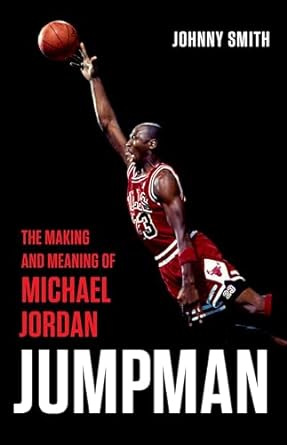 英文书名：Jumpman: The Making and Meaning of Michael Jordan作    者：Johnny Smith出 版 社：Basic Books代理公司：UTA/ANA/Zoey页    数：336页出版时间：2023年11月代理地区：中国大陆、台湾审读资料：电子稿类    型：传记回忆录版权已授：美国（Basic Books） , 波兰（Wydawnictwo SQN） 内容简介：种族、政治和名气如何塑造了迈克尔·乔丹的伟大之路要成为美国最受尊敬的篮球运动员，迈克尔·乔丹仅仅在球场上表现出色是不够的。他还必须成为他从未想要成为的：英雄。体育历史学家约翰尼·史密斯（Johnny Smith）借重构乔丹职业生涯的决定性时刻，也就是1990-1991赛季赢得他第一个NBA总冠军，研究了乔丹在美国文化各方面的影响，以及他作为种族进步的国家象征所承担的压力。《飞人》分析了乔丹如何保持“神秘感”，让他看起来更受那些想要相信种族不再重要的美国人喜爱。在取得伟大成就的过程中，乔丹把自己塑造成了一个悖论：人尽皆知，同时又遥远而不可知。作者简介：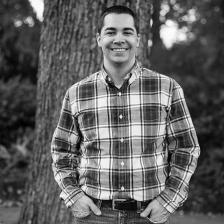 约翰尼·史密斯（Johnny Smith）是J. C.“巴德”肖体育史教授和乔治亚理工学院（Georgia Institute of Technology）历史学副教授。史密斯的研究重点是美国体育史和美国流行文化，共著有5本书，其中3本与兰迪·罗伯茨（Randy Roberts）合著，是《战争狂热:大战阴影下的波士顿、棒球和美国》(War Fever: Boston, Baseball, and America in the Shadow of the Great War )，《阳光灿烂的一季:米奇·曼特尔的崛起》（A Season in the Sun: The Rise of Mickey Mantle）和《血亲兄弟:穆罕默德·阿里和马尔科姆·艾克斯之间的致命友谊》（Blood Brothers: The Fatal Friendship Between Muhammad Ali and Malcolm X），另外两本是《飞人:迈克尔·乔丹的成就与意义》（Jumpman: The Making and Meaning of Michael Jordan）和《韦斯特伍德之子:约翰·伍登、加州大学洛杉矶分校和改变大学篮球的王朝》（The Sons of Westwood: John Wooden, UCLA, and the Dynasty That Changed College Basketball）。《血色兄弟》曾获北美体育史学会(NASSH)图书奖;《韦斯特伍德之子》获“优秀学术称号”;美国棒球研究协会(SABR)授予《战争狂热》拉里·里特图书奖。2021年，Netflix发布了根据史密斯的书改编的纪录片《血亲兄弟:马尔科姆·艾克斯和穆罕默德·阿里》。2017年，史密斯教授被美国历史学家组织评为杰出讲师。他还两次获得《体育史杂志》最佳文章奖(2009年;2018)。媒体评价：“将乔丹置于历史语境中研究，让人印象深刻。”——《经济学家》“作者提供了关于乔丹相关的球队、联盟和公司人物的有趣背景故事，特别是他的投机主义经纪人大卫·福尔克（David Falk）、贪婪的公牛队老板杰里·莱因斯多夫（Jerry Reinsdorf）和偏执的总经理杰里·克劳斯（Jerry Krause），将吸引乔丹、公牛队和20世纪80、90年代NBA的粉丝”——《柯克斯书评》“《飞人》是一部发人深省的90年代文化写照，正是这种文化把迈克尔·乔丹塑造成了世界上最受关注的运动员之一。感谢史密斯为我们揭示了一个人，一个神话，一个传说。”——蒂莫西·贝拉（Timothy Bella），《巴克利》（Barkley）的作者“通过仔细的研究和丰富的故事叙述，《飞人》不仅仅揭开了迈克尔·乔丹的神秘面纱，还生动而朴实地描绘了那些定义了那个职业篮球时代的球员和人物。通过聚焦种族问题和审视体育事业的变化，史密斯还为我们提供了一个关于20世纪后期美国文化和政治发人深思的寓言:一个无视肤色、保守主义和新自由主义的全球资本主义开始重塑美国梦的时代。”——《黑球》（Black Ball）的作者特蕾莎·伦斯泰德勒（Theresa Runstedtler）感谢您的阅读！请将反馈信息发至：版权负责人Email：Rights@nurnberg.com.cn安德鲁·纳伯格联合国际有限公司北京代表处	北京市海淀区中关村大街甲59号中国人民大学文化大厦1705室, 邮编：100872电话：010-82504106,   传真：010-82504200公司网址：http://www.nurnberg.com.cn书目下载：http://www.nurnberg.com.cn/booklist_zh/list.aspx书讯浏览：http://www.nurnberg.com.cn/book/book.aspx视频推荐：http://www.nurnberg.com.cn/video/video.aspx豆瓣小站：http://site.douban.com/110577/新浪微博：安德鲁纳伯格公司的微博_微博 (weibo.com)微信订阅号：ANABJ2002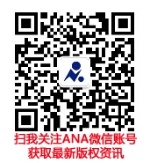 